Date and place of Birth:
Address:
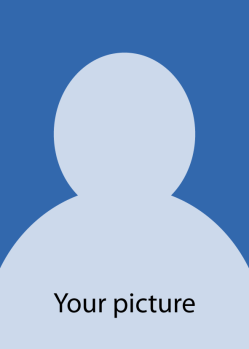 Your Name	ATTACHMENT: 
STRENGTHS AND SPECIAL NEEDSYour NameSKILLS AND COMPETENCIESYou can describe your skills and competences here. You can include skills you have developed at work, during your work placements or experience, as a volunteer, at school or in your free time.EDUCATIONList here your education, diplomas and certificates. Put the most recent item at the top.WORK EXPERIENCEList here the jobs you have had. You can include paid and unpaid work. You can also include full-time and part-time work. Remember to include summer jobs, work placements and on-the-job training. Write the start and end dates of employment, the company name and your tasks. Position the most recent item at the top.ICT SKILLSTell how you use information technology and computers. List programmes and applications you can use.LANGUAGESList the languages you speak. You can use the following “scale” to describe your skills.Native languageExcellent commandGood commandBasic communication skillsExample: French, basic communication skills.COMMUNITY INVOLVEMENTTalk about your community activities such as your involvement with social clubs and organizations and sports clubs.INTERESTSTell about your interests and what you like to do when you have free time.REFEREESList 1-3 referees and their contact information. A referee is someone who knows you and your skills and competences. They can be, for example, your supervisor, co-worker or teacher.Strengths: 
Positive feedback I have received from my superiors, co-workers and classmatesHint: You can include any work-related positive feedback you have received. See the following examples of work-related positive feedback.I am always on time. I independently manage the time of the beginning and end of work as well as breaks.I am good at working with others.I am tidy/well-organized and keep things at their proper places.Support: 
I would like my special needs to be taken into account in the following wayHint: Describe what kind of support or adjustments you need at work. See the following examples. I need instructions in clear language. Explain instructions one step at a time. I learn best if you show me how to do a task.If there are several instructions, you can write the process in a notebook for me. It is important that I work in a peaceful environment. I can get easily distracted. I work well when I know that I can ask for help when I need it.I have special equipment that supports me in my job.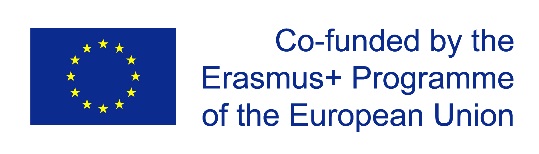 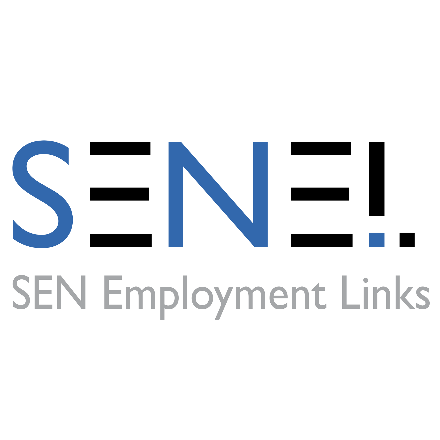 DisclaimerThe European Commission support for the production of this publication does not constitute an endorsement of the contents which reflects the views only of the authors, and the Commission cannot be held responsible for any use which may be made of the information contained therein.DisclaimerThe European Commission support for the production of this publication does not constitute an endorsement of the contents which reflects the views only of the authors, and the Commission cannot be held responsible for any use which may be made of the information contained therein.DisclaimerThe European Commission support for the production of this publication does not constitute an endorsement of the contents which reflects the views only of the authors, and the Commission cannot be held responsible for any use which may be made of the information contained therein.